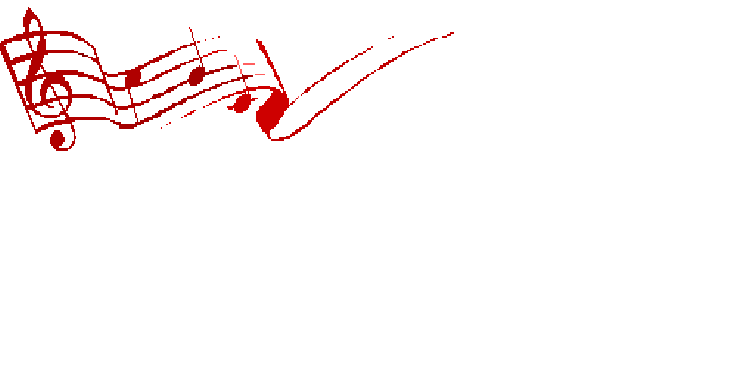 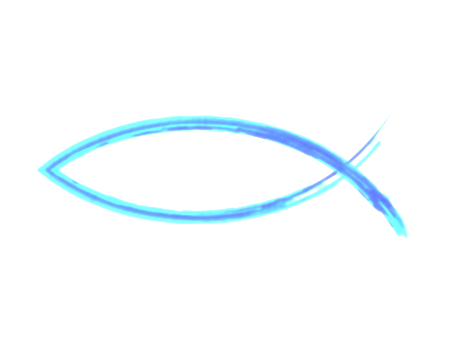 Będę śpiewał Ci najpiękniejszą pieśńXV Gminny Konkurs Piosenki Religijnej   Organizator:   Szkoła Podstawowa im. Wincentego Witosa w NosówceCele konkursu:szerzenie kultury muzycznej wśród dzieci i młodzieży,rozwój zainteresowania dzieci i młodzieży piosenką o tematyce religijnej, wspieranie najzdolniejszych wokalnie uczniów i umożliwienie prezentacji ich umiejętności wokalnych,twórcza wymiana doświadczeń muzycznych wśród dzieci młodzieży oraz ich opiekunów,promocja młodych wykonawców biorących udział w konkursie,popularyzacja piosenek o tematyce religijnej, walorów artystycznych i wychowawczych,wyłonienie utalentowanych dzieci i młodzieży oraz zachęcenie ich do pracy twórczej w dziedzinie muzyki.
REGULAMIN KONKURSUW konkursie mogą wziąć udział uczniowie szkół podstawowych z gminy Boguchwała.W konkursie mogą wziąć udział soliści lub zespoły wokalne, chóry szkolne.Szkoła kierująca zgłoszenie może zaproponować maksymalnie trzech uczestników lub dwóch wykonawców solowych i grupę wokalną, zespół, chór.Wykonawcy będą oceniani w trzech kategoriach:klasy I-IIIklasy IV-VIIIgrupy wokalne5.  Kryteria oceny.
a) dobór repertuaru (tekstu i muzyki) dostosowany do wieku i możliwości wykonawczych uczestników,
b) umiejętności wokalne,
c) wartości wychowawcze, 
d) ogólny wyraz artystyczny i zaangażowanie: ruch sceniczny, oddanie klimatu piosenki,
e) przekaz wartości duchowych prezentowanych utworów.6. Konkurs odbędzie się  20.04.2023 r. o godz.   11.00   w Szkole Podstawowej  w Nosówce.7. Zgłoszenia należy przesyłać 10.04.2023r.  na adres: sp.nosowka@boguchwala.pl 
W tytule wiadomości należy wpisać  KONKURS PIOSENKI RELIGIJNEJ. W załączniku należy umieścić uzupełnioną kartę zgłoszenia uczestnika.Kolejność prezentacji zostanie udostępniona droga mailową wszystkim zgłoszonym na 3 dni przed planowaną datą konkursu.Jury konkursowe zostanie przedstawione na początku konkursu. Serdecznie zapraszamy!